Op weg naar een professionele beroepsbeoefenaar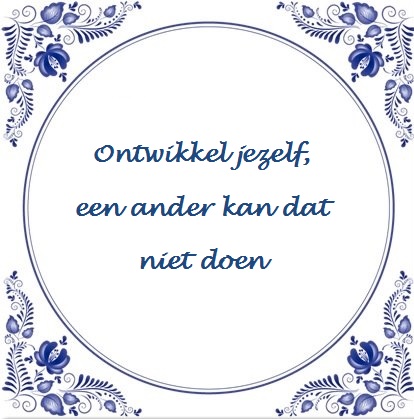 Uitvoeringsregeling bindend studieadvies in de opleidingen Verpleegkunde, Maatschappelijke zorg en Verzorgende IG/Maatschappelijke zorgLocatie: Maatweg - Amersfoort Inhoudsopgave											pag.Inleiding											1Voorwaarden voor verstrekken Bindend Studieadvies (overstappen)				1Uitvoering:- 	Beoordelingscriteria									2- 	Gesprekscyclus										3BijlagenBijlage 1	Startgesprek: inventariseren beginsituatie student				4Bijlage 2	Document Studie- en werknemersvaardigheden				5Bijlage 3	Formulieren studieadvies							133a		Opleiding Verpleegkunde en Maatschappelijke zorg (BOL en BBL)		3b		Opleiding Verzorgende IG en combi VZ/MZ (BOL en BBL)		Bindend studieadvies (BSA)InleidingVanaf schooljaar 2018-2019 wordt aan alle studenten (BOL en BBL) een Bindend Studieadvies (BSA) verstrekt in het eerste schooljaar (WEB, artikel 8.1.7a). In de wet is het volgende beschreven:- 	tijdens studievoortgangsgesprekken wordt de studiekeuze met de student besproken en 	wordt vastgesteld of de inhoud en het niveau van de opleiding voldoende aansluit bij zijn 	kwaliteiten, capaciteiten en ambities.- 	iedere student krijgt in het eerste leerjaar een studievoortgangsgesprek dat uitmondt in een 	BSA.- 	het BSA wordt gegeven tussen 9 – 12 maanden van het eerste leerjaar.- 	het BSA kan positief zijn: het opleidingsteam heeft er vertrouwen in dat de student succesvol 	zal zijn in deze opleiding. De student vervolgt zijn opleiding, zo nodig met extra studietijd, 	ondersteuning of hulpmiddelen.	het BSA kan negatief zijn: het opleidingsteam heeft geen vertrouwen in het succes van de 	student in deze opleiding. De student wordt begeleid naar een andere opleiding of werk, wat 	beter bij hem past.- 	bij afgifte van een negatief bindend studieadvies heeft de opleiding een zorgplicht van 	tenminste 8 weken.Aanvullende afspraken ROC-MN:- 	de volgende termen worden gebruikt voor het bindend studieadvies:	BSA-D (= doorgaan) en BSA-O (= overstappen).- 	na de zomervakantie start iedere student in de opleiding die bij hem past.Voorwaarden bij het verstrekken van een BSA-O:- 	de student presteert overwegend ‘onder de norm’. Eén negatieve beoordeling in zijn 	beroepsontwikkeling, de generieke onderdelen of de studie- en werknemersvaardigheden 	is geen grond voor afgifte van een BSA-O.- 	het BSA-O mag geen verrassing zijn voor de student. Een BSA-O wordt altijd vooraf gegaan 	door een VSA (voorlopig studieadvies). Na een verbeterperiode wordt na 2 maanden een 	definitief studieadvies gegeven. - 	het besluit wordt genomen in de studentbespreking en wordt gedragen door de meerderheid 	van het opleidingsteam.- 	een BSA-O wordt schriftelijk en met redenen omkleed, vastgelegd.UitvoeringHet is van belang dat het gehele besluitvormingsproces (begeleiding en beoordeling) zorgvuldig en zo objectief mogelijk plaats vindt.De volgende documenten ondersteunen de student, de studentcoach en het opleidingsteam in dit proces.UitvoeringBeoordelingscriteria* de prestaties, voortgangstoetsen en BPV-opdrachten zijn te herleiden naar de kerntaken en werkprocessen in het Kwalificatiedossier.Gesprekscyclus Bijlage 1	Startgesprek: inventariseren beginsituatie studentHet startgesprek vindt plaats binnen 4 weken na aanvang van de opleiding.Doel van dit gesprek:-	nadere kennismaking met de student.- 	signaleren van factoren die de studie negatief kunnen beïnvloeden.- 	vroegtijdig starten van extra ondersteuning en begeleiding.Gespreksonderwerpen:1.	De eerste ervaringen van de student op school:	- 	contacten met groepsgenoten en docenten	- 	de lessen en het niveau van de opleiding	- 	de sfeer op school en gevoel van veiligheid	- 	………………2.	Motivatie voor het kiezen van dit beroep/deze opleiding:	- 	de verwachtingen van de student m.b.t. opleiding en beroep.	-	dromen en ambities voor de toekomst.	- 	waarom dit beroep past bij de kwaliteiten/capaciteiten van de student. 	- 	…………………3. 	Privéomstandigheden:	- 	heeft de student voldoende tijd en ruimte om te studeren?	- 	staan ouders achter de beroeps- en opleidingskeuze van de student?	- 	zijn er omstandigheden die van invloed kunnen zijn op de studie?		(verlenen mantelzorg, bijbaantje, topsport, ….)	- 	………….4.	Studie- en werknemersvaardigheden (zie document Studie- en werknemersvaardigheden):	- 	wat zijn sterke kanten van de student?	- 	welke onderdelen zijn voor verbetering vatbaar?	-	…………………5. 	Extra begeleiding / ondersteuning:	- 	is er een dyslexieverklaring?	- 	is er een dyscalculieverklaring?	- 	is er sprake van slechtziendheid, slechthorendheid, leer- of concentratieprobleem, 			(functie)beperking, chronische ziekte, gedrags- en ontwikkelingsproblemen of 				psychiatrische problemen, waar rekening mee moet worden gehouden?	- 	heeft de student begeleiding van een hulpverleningsinstantie (gehad) wat voor ons 			van belang is om te weten?	- 	heeft de student extra begeleiding of ondersteuning nodig? Op welk gebied?	- 	hoe heeft de student in zijn leven leren omgaan met zijn beperkingen? Hoe kunnen wij daar 		rekening mee houden?	- 	zijn er extra voorzieningen of aanpassingen nodig of gewenst op school? 		Zo ja, welke?	- 	………………….Bijlage 2	Document Studie- en werknemersvaardighedenDit document is een hulpmiddel om de ontwikkeling van deze vaardigheden te volgen en bespreekbaar te maken.Het gebruikTijdens de loopbaangesprekken met je studentcoach bespreek je de vorderingen die je maakt met betrekking tot de studie- en werknemersvaardigheden.Ter voorbereiding op dit gesprek vul je het formulier voor jezelf in: stel vast op welk beheersingsniveau jij functioneert (de cursief beschreven items gelden niet voor niveau 3 studenten, wel voor niveau 4). Onderbouw je scores met voorbeelden waaruit dit blijkt. Bespreek jouw ingevulde scores met 2 medestudenten tijdens een les loopbaanbegeleiding.Trek conclusies en neem deze mee naar het loopbaangesprek met de studentcoach. Ook deze heeft ter voorbereiding op het gesprek het formulier ingevuld.Formuleer aan het einde van ieder loopbaangesprek: Wat gaat goed? Wat kan beter? Stel leerpunten vast en formuleer leerdoelen.Naam student: 		……………………………………………………………Datum:			……………………………………………………………Naam studentcoach: 	……………………………………………………………Belangrijkste conclusies:Wat gaat goed?…………………………………………………………………………………………………………………………………………………………………………….…………………………………………………………………………………………………………………………………………………………………………….…………………………………………………………………………………………………………………………………………………………………………….…………………………………………………………………………………………………………………………………………………………………………….Wat kan beter?…………………………………………………………………………………………………………………………………………………………………………….…………………………………………………………………………………………………………………………………………………………………………….…………………………………………………………………………………………………………………………………………………………………………….…………………………………………………………………………………………………………………………………………………………………………….Leerpunten en leerdoelen voor de komende periode:…………………………………………………………………………………………………………………………………………………………………………….…………………………………………………………………………………………………………………………………………………………………………….…………………………………………………………………………………………………………………………………………………………………………….…………………………………………………………………………………………………………………………………………………………………………….Bijlage 3aFormulier Studieadvies – VSA of BSA (omcirkelen wat van toepassing is)BOL en BBL-opleidingen niveau 4 (Verpleegkunde en Maatschappelijke Zorg)Overzicht behaalde resultaten op schoolOverzicht Studie- en Werknemersvaardigheden Overzicht behaalde resultaten in de praktijkVerzuim/afwezigheid Studieadvies is positief (= doorgaan) / negatief (= overstappen) (onderstrepen wat van toepassing is)Bijlage 3bFormulier Studieadvies - VSA of BSA (omcirkelen wat van toepassing is)BOL en BBL-opleidingen niveau 3 (Verzorgende IG / Maatschappelijke Zorg)Overzicht behaalde resultaten op schoolOverzicht Studie- en Werknemersvaardigheden Overzicht behaalde resultaten in de praktijkVerzuim/afwezigheid Studieadvies is positief (= doorgaan) / negatief (= overstappen) (onderstrepen wat van toepassing is)Onderdelen:Meetmethode:Normering niveau 4 opleidingen (VP – MZ)Normering niveau 3 opleidingen (combi. VZ/MZ)Beroepsgerichte ontwikkeling:school:	prestaties en 		voortgangstoetsen*praktijk:	BPV-opdrachten*Schriftelijke toetsen, producten van prestaties (verslagen, presentaties, etc.).Beoordeling BPV-opdrachten.Conform  toetsplan en toetsbeleid leerjaar 1.BPV-opdrachten 2, 4 en 5 zijn behaald.(vormgeven eigen leerproces, communiceren met de zorgvrager, samenwerken in een team)Conform  toetsplan en toetsbeleid leerjaar 1.BPV-opdrachten 2, 4 en 5 zijn behaald.(vormgeven eigen leerproces, communiceren met de zorgvrager, samenwerken in een team)Generieke ontwikkeling:- Nederlands- Rekenen- Burgerschap- LoopbaancompetentiesTOA (lezen en luisteren) + inleveropdracht schrijven).TOA (4 domeinen).Prestaties module A en D. Prestaties bij loopbaanlessen enPOP/PAP voor BPV-periode.BOL: Minimaal Niveau 2F. BBL: Minimaal Op weg naar 3FBOL: Minimaal Niveau 2F. BBL: Minimaal Op weg naar 3FGemiddelde van prestaties is voldoende.Gemiddelde van prestaties is voldoende.Goedgekeurd concept POP en PAP.BOL: Minimaal niveau 1F. BBL: Minimaal niveau 1F. BOL: Minimaal niveau 1F. BBL: Minimaal niveau 1F. 
Gemiddelde van prestaties is voldoende.Gemiddelde van prestaties is  voldoende. Goedgekeurd concept POP en PAP.Ontwikkeling m.b.t. studie- en werknemersvaardigheden:1. plannen en organiseren2. contactuele vaardigheden3. samenwerken4. verantwoordelijkheid dragen en inzet tonen5. omgangsvormen hanteren6. omgaan met feedback7. reflecterenTijdens LB-gesprekken geeft de studentcoach feedback op de ontwikkeling van deze vaardigheden met behulp van het document ‘Studie- en werknemersvaardigheden’.Alle vaardigheden behaald op beheersingsniveau 2. Alle vaardigheden behaald op beheersingsniveau 2 (exclusief criteria tussenhaakjes en cursief). Deze zijn vereist voor opstroom naar niveau 4). Aanwezigheid(school en praktijk)Registratie in Eduarte Minimaal 85%Minimaal 85%BOL-trajectenBBL-trajectenStart opleidingBespreken in de LB-lessen: procedure en momenten van studieadvies, inclusief criteria, meetmethoden en normering.Zie BOLPeriode 1Startgesprek (binnen 4 weken na aanvang van de opleiding):-	inventariseren beginsituatie student. - 	indien nodig/wenselijk: start ondersteuningstraject of zorgtraject.Startgesprek en loopbaangesprek 1 worden gecombineerd uitgevoerd in één gesprek.Eind periode 1/begin periode 2Loopbaangesprek 1:- 	bespreken studievoortgang (generieke en beroepsgerichte ontwikkeling).- 	bespreken ontwikkeling studie- en werknemersvaardigheden. - 	aanwezigheid.Startgesprek en loopbaangesprek 1 worden gecombineerd uitgevoerd in één gesprek.Eind periode 2Loopbaangesprek 2:- 	bespreken studievoortgang (generieke en beroepsgerichte ontwikkeling) en 	aanwezigheid.- 	bespreken ontwikkeling studie- en werknemersvaardigheden .- 	bespreken voorbereiding student op BPV (concept POP en PAP).- 	afgeven VSA. Schriftelijk vastleggen. 	Bij studenten onder de 18 jaar ouders informeren.- 	Bij VSA-O: verbeterplan opstellen (leerpunten, doelen, acties, criteria, 	begeleidingsmomenten). 	Indien mogelijk/wenselijk: start begeleidingstraject ‘overstappen’.Zie BOL + werkveld erbij betrekken:- 	student laat formulier studie- en werknemers-	vaardigheden invullen door de begeleider in de praktijk.- 	levert dit in (voor het LB-gesprek) bij de studentcoach.- 	de studentcoach stuurt het formele VSA aan de 	zorginstelling.Eind periode 3Loopbaangesprek 3:- 	bespreken studievoortgang (generieke en beroepsgerichte ontwikkeling) en 	aanwezigheid.- 	bespreken ontwikkeling studie- en werknemersvaardigheden.- 	bij studenten met een VSA-O: bespreken stand van zaken m.b.t. verbeterplan.- 	bij uitzicht op BSA-O: zorgtraject starten of continueren.Gesprek wordt alleen gevoerd met studenten die bij loopbaangesprek 2 een VSA-O hebben ontvangen.Studentcoach rapporteert bevindingen aan begeleider in de praktijk.Periode 4Loopbaangesprek 4:- 	vaststellen of student voldoet aan de criteria van het BSA.- 	afgeven definitief BSA (doorgaan of overstappen). Schriftelijk vastleggen.Zie BOL + werkveld erbij betrekken:- 	student laat formulier studie- en werknemers-	vaardigheden invullen door de begeleider in de praktijk.- 	levert dit in (voor het LB-gesprek) bij de studentcoach.- 	de studentcoach stuurt het formele BSA aan de	zorginstelling.Beheersingsniveau:123Plannen en organiserenContactuele vaardighedenSamenwerkenVerantwoordelijkheid dragen en inzet tonenOmgangsvormen hanterenOmgaan met feedbackReflecteren1.	PLANNEN EN ORGANISEREN 	Je kunt je (leer)werk overzien. 	Je bent voorbereid en je hebt je spullen op orde. Je stelt doelen, deelt je tijd in en 	controleert of doelen binnen gestelde tijd bereikt zijn.Beheersings-niveauDe student:maakt zelden huiswerk; is onvoldoende voorbereid op de leertaak.heeft geen duidelijk beeld van het te bereiken doel. stelt korte termijn doelen op, maar heeft hierbij hulp nodig van anderen.kan alleen met hulp van anderen een planning maken. werkt chaotisch, komt in tijdnood.1maakt huiswerk; heeft zich georiënteerd op haar leertaken.heeft een goed beeld van wat gedaan dient te worden.stelt zelfstandig korte termijn doelen op (en ordent deze in volgorde van belangrijkheid).maakt een planning (en gaat regelmatig na of hij nog op schema zit). heeft soms moeite om de doelen binnen de gestelde tijd te realiseren.2komt goed voorbereid op school; heeft een goed beeld van datgene wat gedaan moet worden. werkt systematisch en volgens plan.stelt doelen voor de korte en lange termijn.stelt prioriteiten en maakt op basis daarvan een planning.houdt zich aan de planning of stelt deze tijdig bij. realiseert de doelen binnen de gestelde tijd.evalueert de resultaten en haar werkwijze.3Ruimte voor toelichting:2.	CONTACTUELE VAARDIGHEDEN 	Je hebt de vaardigheid om contact te leggen en te onderhouden.	Je kunt je verplaatsen in de gevoelens, behoefte, positie en/of mening van de ander. 	Je kunt luisteren en een gesprek voeren.Beheersings-niveauDe student:heeft moeite om contact te leggen en dit contact te onderhouden.reageert op anderen, zonder goed naar hen te luisteren.heeft weinig inbreng in gesprekken.heeft onvoldoende inzicht in wat anderen beweegt. Kan beperkt kritisch denken over eigen gedrag.1maakt contact maken met anderen (en kan dit contact onderhouden).heeft een open houding en toont interesse in de ander.maakt oogcontact en heeft een actieve luisterhouding.neemt tijd voor de ander.stelt vragen bij onduidelijkheden.doet mee aan gesprekken in de groep.2is in staat contacten te leggen en te onderhouden; neemt hierin initiatief.staat open voor gevoelens en behoeften van anderen; is empathisch.luistert, toont belangstelling, begrip en geduld.is zich bewust dat eigen dat eigen gedrag reacties bij anderen kan oproepen en houdt daar rekening mee.vraagt door en reageert op verbale en non-verbale signalen.sluit aan bij de ander in woordkeuze en lichaamstaal.spreekt duidelijk en verstaanbaar, brengt duidelijk een boodschap over.3Ruimte voor toelichting:3.	SAMENWERKEN 	Je hebt de vaardigheid om met samen met anderen naar een gesteld doel toe te 	werken.	Je bent behulpzaam, ondersteunt anderen.Beheersings-niveauDe student:neemt weinig deel aan overleg; reageert weinig tactvol.neemt weinig initiatief tot samenwerken.neemt weinig verantwoordelijkheid voor de uitvoering van de afgesproken taken en het samenwerkingsproces.communiceert weinig met anderen over de taakuitvoering; gaat zijn eigen gang bij het werken aan een groepsopdracht.denkt zelden mee met anderen, is weinig bereid om tijd, kennis en vaardigheden de delen met anderen.1neemt deel aan overleg, (luistert goed naar anderen, reageert rustig, is redelijk vriendelijk en tactvol, stelt vragen).levert een actieve bijdrage aan de samenwerking/de uitvoering van de taken.luistert en heeft respect voor de inbreng van anderen; geeft ruimte aan anderen.neemt initiatief in het maken van afspraken.denkt mee met anderen, (stelt tijd, kennis en vaardigheid ter beschikking).2neemt deel aan overleg en ondersteunt anderen. luistert goed naar anderen en brengt eigen ideeën en wensen naar voren, stelt vragen. denkt met anderen mee, is tactvol en vriendelijk.maakt problemen in de samenwerking bespreekbaar en doet voorstellen ter verbetering. kan zo nodig eigen belang aanpassen aan het belang van de groep; onderhandelt hierover met groepsgenoten.kan het samenwerkingsproces evalueren en verbeterpunten formuleren.3Ruimte voor toelichting:4.	VERANTWOORDELIJKHEID DRAGEN EN INZET TONEN	Je kunt zelfstandig werken en toont inzet en initiatief.	Je draagt verantwoordelijkheid voor je eigen leerproces en komt afspraken na. 	Je gaat zorgvuldig om met spullen van een ander en van de organisatie.Beheersings-niveauDe student:onderneemt weinig uit eigen beweging; laat het initiatief bij anderen; is afwachtend. komt regelmatig gemaakte afspraken niet na.  komt regelmatig te laat en meldt zich niet af bij ziekte of andere redenen.neemt weinig taken op zich; neemt hierin weinig initiatief.overtreedt regelmatig de op school geldende regels.levert een minimale bijdrage aan een goed leerklimaat.1houdt zich aan gemaakte afspraken.laat zich aanspreken op het niet nakomen van afspraken.stelt vragen en toont interesse (over organisatie, zorgvragers, handelingen).neemt regelmatig het initiatief bij het uitvoeren van taken.roept bij problemen tijdig de hulp in van anderen (groepsgenoten, begeleiders).wil zich inzetten voor een goed leerklimaat.2wacht niet af, is actief en ondernemend. neemt initiatief voor het maken van afspraken en houdt zich aan afspraken.overlegt tijdig bij problemen bij het uitvoeren van een taak; doet suggesties om de problemen op te lossen.levert een actieve bijdrage aan een goed leerklimaat.3Ruimte voor toelichting:5.	OMGANGSVORMEN HANTEREN 	Je hebt goede manieren, je gaat respectvol om met anderen.	Je laat anderen in hun waarde, hebt geduld.Beheersings-niveauDe student:voldoet wat betreft houding, taalgebruik en gedrag niet aan de algemeen geldende fatsoens- en beleefdheidsnormen.toont weinig begrip en geduld in de omgang met anderen.verliest regelmatig zijn zelfbeheersing en/of raakt geïrriteerd.toont weinig respect voor de ander; spreekt oordelen uit op basis van levensbeschouwelijke en culturele verschillen.gaat regelmatig onzorgvuldig om met spullen van een ander en van de organisatie.praat over anderen; houdt zich niet aan het beroepsgeheim.1houdt zich aan regels die gelden binnen de organisatie.stemt houding, taalgebruik en gedrag af op de ander.past fatsoens- en beleefdheidsnormen toe in contact met anderen.is meestal geduldig en brengt begrip op voor de ander.houdt zich aan het beroepsgeheim.toont respect voor levensbeschouwelijke en culturele verschillen; hanteert geen vooroordelen.gaat zorgvuldig om met spullen van een ander en van de organisatie.2kan houding, taalgebruik en gedrag aanpassen aan de ander / de situatie.geeft zijn mening zonder anderen te veroordelen; oordeelt niet op basis van interpretaties of vooroordelen.houdt rekening met de gevoelens van anderen door rustig en beheerst te blijven.laat de ander in zijn waarde en nodigt uit tot reageren.toont respect voor de spullen van een ander en van de organisatie.houdt zich aan het beroepsgeheim en kan anderen daarop aanspreken.3Ruimte voor toelichting:6.	OMGAAN MET FEEDBACK	Je hebt het vermogen om feedback (kritiek en waardering) te geven en te ontvangen.Beheersings-niveauDe student:luistert niet naar feedback, is snel uit het veld geslagen.voelt zich aangevallen en schiet in de verdediging of klapt dicht.geeft op ongenuanceerde wijze feedback, zonder rekening te houden met de gevoelens van de ander; geeft feedback, gericht op de persoon en betrekt hierbij situaties uit het verleden.1luistert naar feedback, (zonder in de verdediging te gaan).(is niet uit het veld geslagen en voelt zich niet aangevallen).stelt vragen aan de ander, zodat duidelijk is wat er wordt bedoeld.gebruikt feedback om eigen houding/gedrag te veranderen.(geeft feedback gericht op gedrag dat recent plaats vond en niet op de persoon).doseert de feedback (in één of twee punten; hanteert de ‘ik-boodschap’).past de feedbackregels toe bij het geven/ontvangen van feedback.2kan goed omgaan met feedback. Beschouwt feedback als mogelijkheid tot groei.controleert of hij de ander begrijpt door de feedback samen te vatten.benoemt eigen emoties en gevoelens.geeft tijdig aan wanneer persoonlijke grenzen worden overschreden.geeft op correcte wijze feedback aan de ander: op het juiste moment, gericht op het gedrag van de ander in die situatie. geeft ruimte aan de ander om te reageren op de gegeven feedback.3Ruimte voor toelichting:7.	REFLECTEREN 	Je denkt na over jezelf en over wat je hebt meegemaakt, hoe je hebt gehandeld en 	wat je ervan hebt geleerd.Beheersings-niveauDe student:bespreekt de eigen werkwijze en beroepshouding weinig met anderen.deelt eigen ervaringen en emoties weinig met anderen.kan moeilijk onder woorden brengen wat zij heeft geleerd.heeft een beperkt beeld van hoe zij overkomt bij anderen. 1bespreekt de eigen werkwijze (en beroepshouding).benoemt wat goed ging en minder goed ging.formuleert leerdoelen en maakt een plan van aanpak. heeft een beeld van hoe zij overkomt bij anderen en kan, met hulp van anderen, haar gedrag bijsturen. 2kan uitleggen hoe het komt dat zij iets goed of minder goed heeft gedaan.kan vertellen wat eigen aandeel is en werkt aan een oplossing.kan benoemen wat zij heeft geleerd en kan dit onderbouwen; heeft inzicht in hoe zij zich verder wil ontwikkelen. Maakt hiervoor een concreet verbeterplan. heeft een goed beeld van hoe zij overkomt bij anderen en kan eigen gedrag bijsturen.3Ruimte voor toelichting:Naam student: 	…………………………………………	Groep:		…………………………………………Datum:			……………………………………….	.Naam studentcoach:	…………………………………………Beroepsgerichte modulenResultaat  Voeg aan het studieadvies een uitdraai toe vanuit   Grade-Centre voor het overzicht van behaalde   resultaten per module.  De student heeft een  voldoende behaald bij een   gemiddelde score van 5,5 en  hoger.  De student heeft een  voldoende behaald bij een   gemiddelde score van 5,5 en  hoger.Generieke modulenNiet voldaanVoldaanBurgerschapLoopbaanbegeleidingOp weg naar 2F2FOp weg naar 3FNederlandsRekenen (generiek)Niveau 1Niveau 2Niveau 31.	Plannen en organiseren2.	Contactuele vaardigheden3.	Samenwerken4.	Verantwoordelijkheid dragen en inzet tonen5.	Omgangsvormen hanteren6.	Omgaan met feedback7.	ReflecterenBPV-opdrachten OnvoldoendeVoldoendeGoed2.	Vormgeven eigen leerproces4.	Communiceren met de zorgvrager5.	Samenwerken in een teamSchool: ……………… (percentage invullen)Praktijk: ……………… (percentage invullen)Reden:Reden:Toelichting op studieadvies:Gemaakte afspraken bij studieadvies:Handtekening studentcoach:…………………………………………………………………………Handtekening (voor gezien) student:............................................................................Naam student: 	…………………………………………	Groep:		…………………………………………Datum:			……………………………………….	.Naam studentcoach:	…………………………………………Beroepsgerichte modulenResultaat  Voeg aan het studieadvies een uitdraai toe vanuit   Grade-Centre voor het overzicht van behaalde   resultaten per module.  De student heeft een  voldoende behaald als    voldaan is aan de norm   vanuit het toetsplan.  De student heeft een  voldoende behaald als    voldaan is aan de norm   vanuit het toetsplan.Generieke modulenNiet voldaanVoldaanBurgerschapLoopbaanbegeleiding<4,5 op 2F>4,5 op 2F>5,5 op 2 FNederlandsRekenen (generiek)Niveau 1Niveau 2Niveau 31.	Plannen en organiseren2.	Contactuele vaardigheden3.	Samenwerken4.	Verantwoordelijkheid dragen en inzet tonen5.	Omgangsvormen hanteren6.	Omgaan met feedback7.	ReflecterenBPV-opdrachten OnvoldoendeVoldoendeGoed2.	Vormgeven eigen leerproces4.	Communiceren met de zorgvrager5.	Samenwerken in een teamSchool: ……………… (percentage invullen)Praktijk: ……………. (percentage invullen)Reden:Reden:Toelichting op studieadvies:Gemaakte afspraken bij studieadvies:Handtekening studentcoach:…………………………………………………………………………Handtekening (voor gezien) student:............................................................................